Date: Wednesday 25th March 2020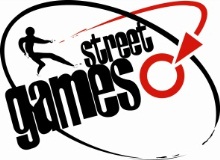 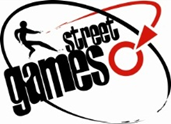 Time: 15.00-17.00Venue: StreetGames Conference, Crowne Plaza Hotel, LiverpoolAGENDAItemTitleStatusOriginatorTime1ApologiesNoteJC15:002Declarations of InterestNoteJC3COVID-19 – CEO/Exec PresentationNoteML15:054Commission Progress UpdateNoteJA15:455Fundraising ReportNoteMP15:556Budget 2020-21ApprovalDC16:057Performance ManagementNotePR16:108Risk ManagementNoteDC16:159Actions and Minutes of the Last Board MeetingApproveJC16:2010Fundraising Committee Report and MinutesNote/ApproveMP (VH)16:2511Finance Committee Report and MinutesNote/ApprovePR (DC)16:3012Audit Committee Report and MinutesNote/ApproveMB (DC)16:35134 Chairs’ Meeting Report and MinutesNoteJC (ML)16:40Standing ItemsStanding ItemsStanding ItemsStanding ItemsStanding Items14Chair’s Actions NoteJC16:4515HR MattersUpdatePR16:5016Notice of Impending Legal ActionUpdateJC16:5517ComplaintsUpdateDC16:5518Contracts Above 60kUpdateJC16:5519Health & SafetyUpdateMKH16:5520Safeguarding IssuesUpdateJD16:5521FraudNoneDC16:5522Data/Security BreachesUpdateDC16:5523Future Meeting Dates and EventsNoteJC17:0024Forward PlanNoteJC17:00End MeetingEnd MeetingEnd MeetingEnd MeetingEnd Meeting